PRESEPSI MASYARAKAT MENGENAI VIDEO TIKTOK MAYAT KAKEK DI MEDIA INSTAGRAM                         PUBILC PERCEPTION OF THE DEAD MAN’S TOMB TIKTOK VIDEO’S ON INSTAGRAM MEDIA                                                                               Oleh:                                                                                                                 Vinny Indah Pratiwi                                                                                          142050074SKRIPSIUntuk Memperoleh Gelar Sarjana Pada Program Studi Ilmu Komunikasi                                                                                   Fakultas Ilmu Sosial dan Ilmu Politik Universitas Pasundan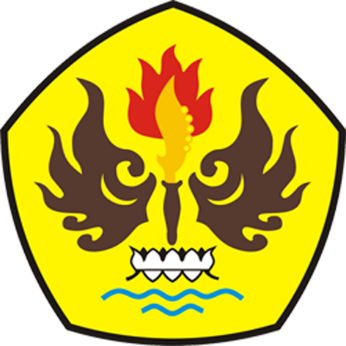 FAKULTAS ILMU SOSIAL DAN ILMU POLITIK UVIVERSITAS PASUNDAN                                           BANDUNG                                                                                      2018